Name: __________________________________   Date: _________________Tell if each equation is true or false. Use the number lines to justify your thinking.6 + 2 + 1 = 6 + 3						True				False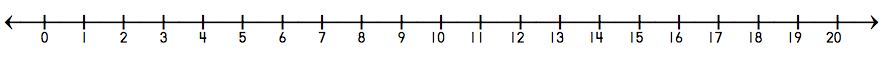  4 + 3 + 6 = 6 + 4 + 3					True				False 5 + 6 + 5 = 6 + 10					True				False